Гурток Англійської мови Дворник А.І.Дата : 01.04.Тема: «Погода. Вивчення нових лексичних одиниць даної теми»Мета	Навчальна: Повторити та активізувати лексику попередніх уроків.                                          Ознайомити учнів з новими лексичними одиницями та закріпити іх вживання в усному мовленні.                                                                                                                                     	Розвивальна: Розвивати навики письма, тренувати увагу та пам’ять.                                                                      	Виховна: Виховувати любов та інтерес до навчання.Тривалість: 3годМісце проведення:   zoomХід заняття:1-Н 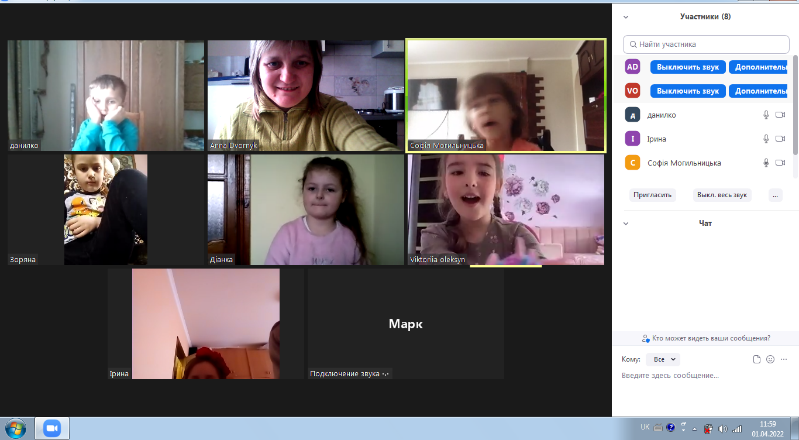 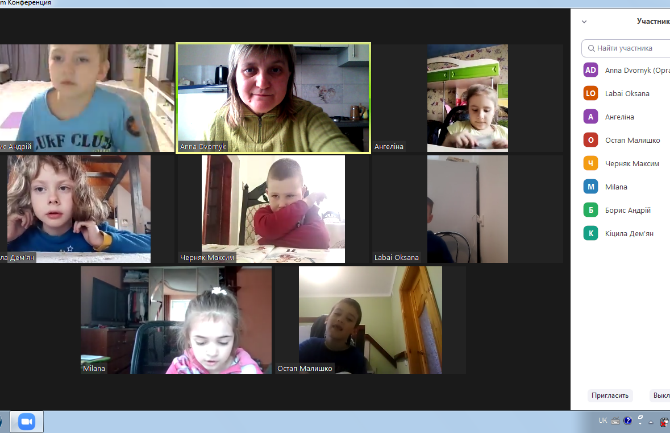 2-Н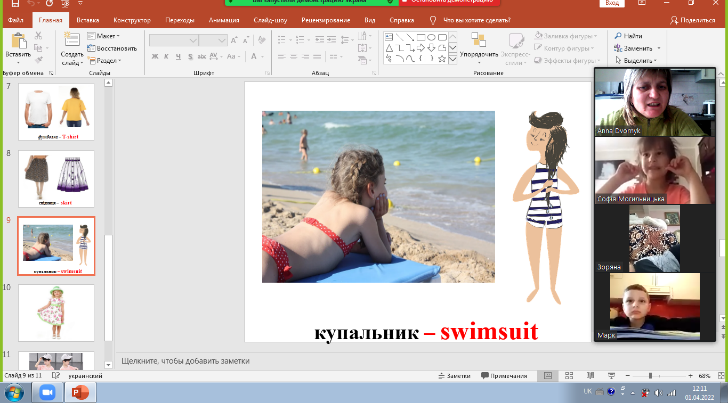 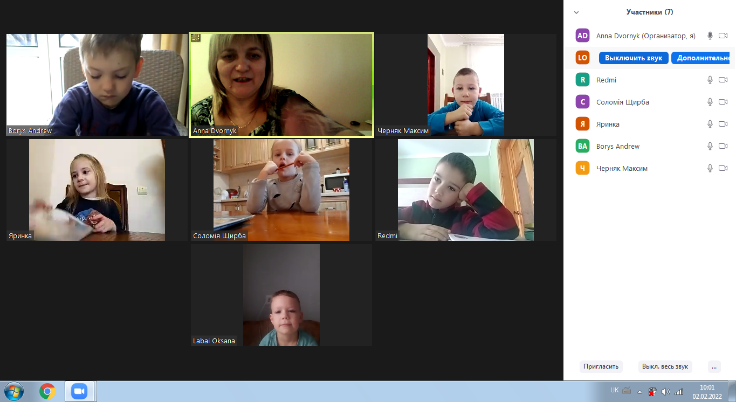 3-Н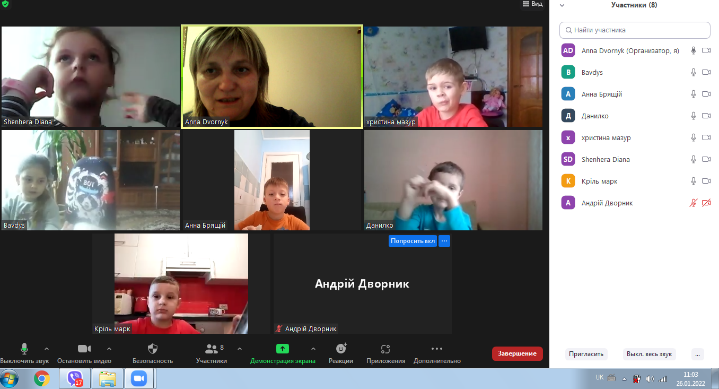 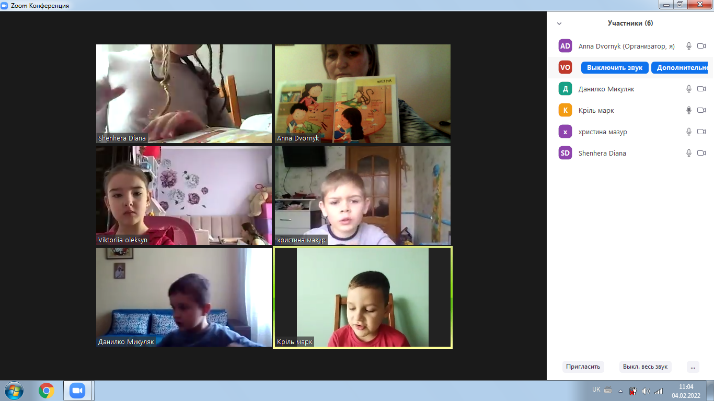 Виконане д/з від 30.031-Н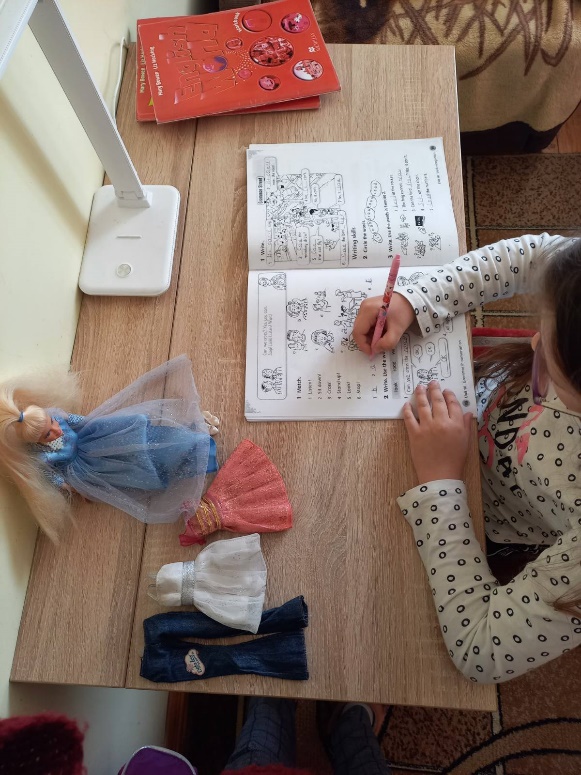 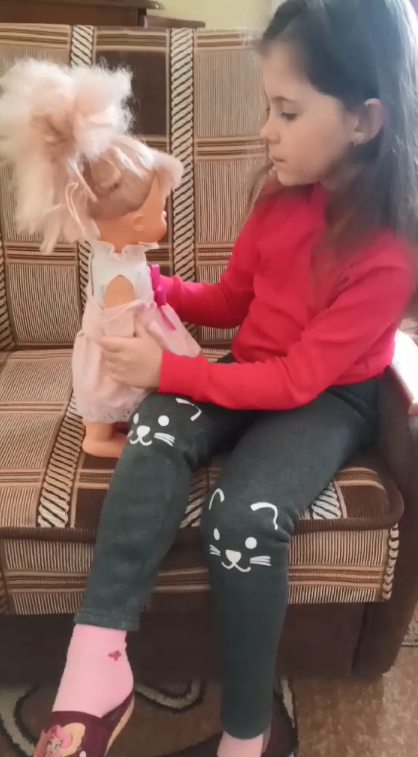 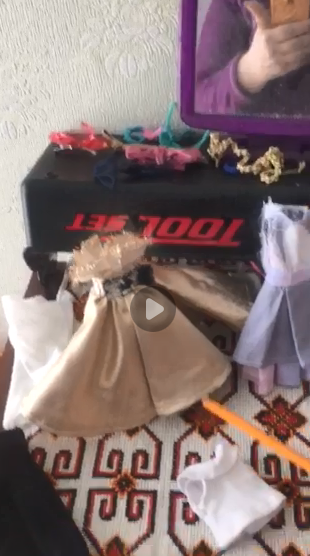 2-Н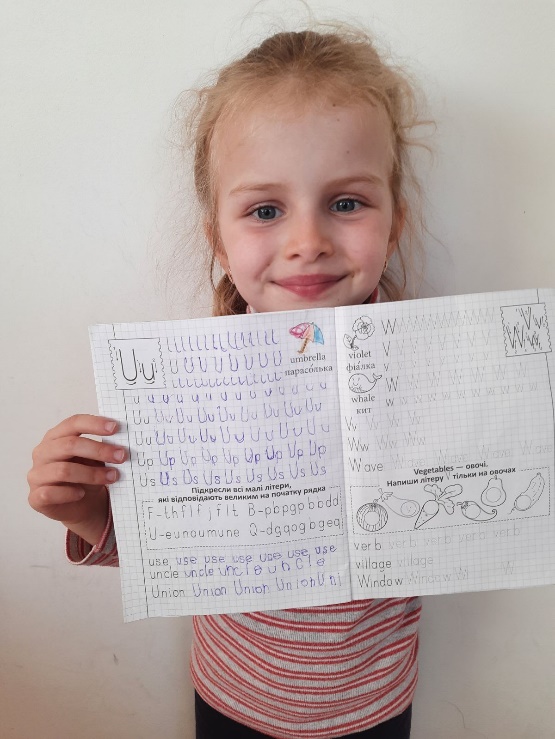 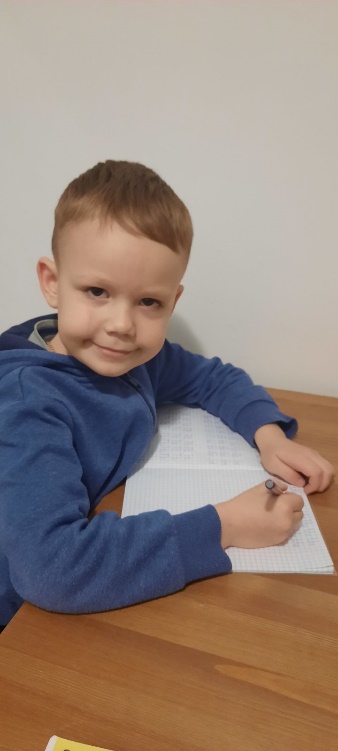 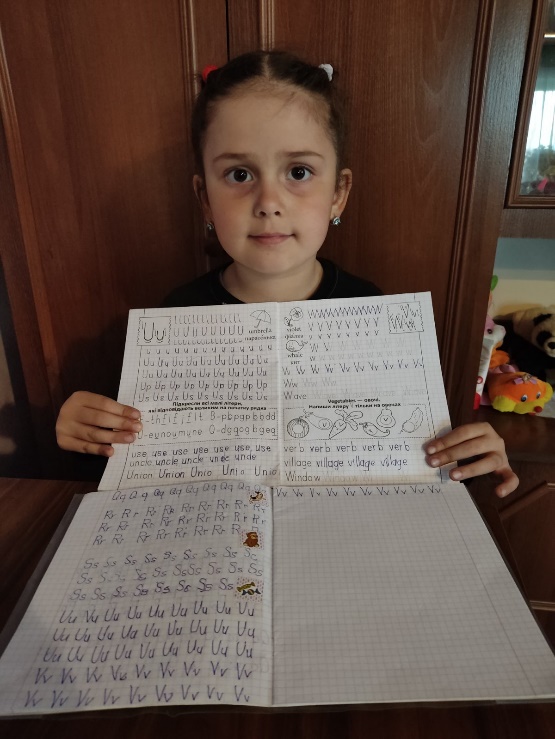 3-Н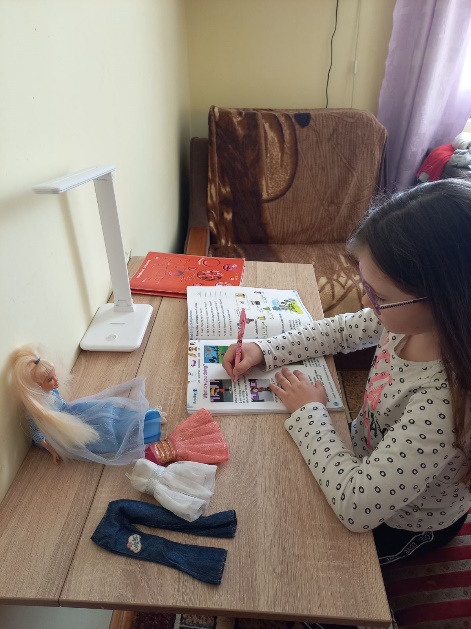 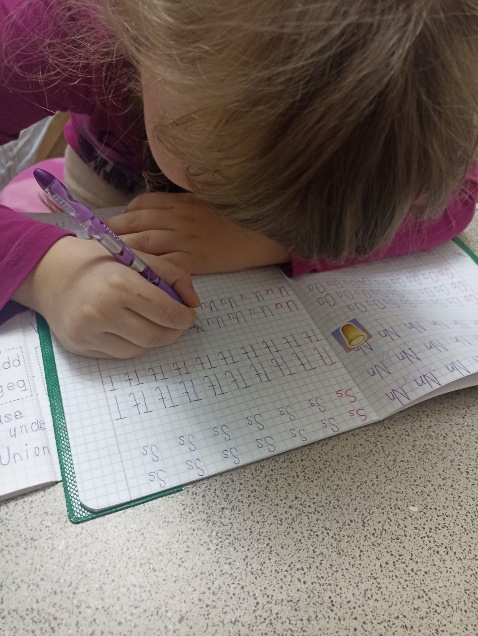 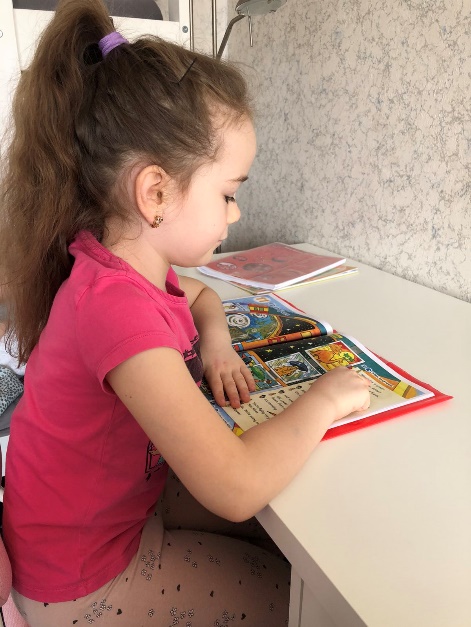 